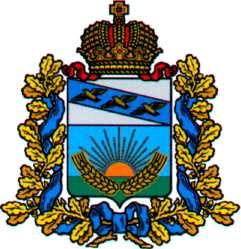                                          РЕВИЗИОННАЯ  КОМИССИЯСОЛНЦЕВСКОГО РАЙОНА КУРСКОЙ ОБЛАСТИ306120, Курская область, Солнцевский район, п.Солнцево, ул.Ленина,д.44Тел (47154)2-24-76, E-mail:revkomsr46@mail.ruЗАКЛЮЧЕНИЕна годовой отчет об исполнении бюджетамуниципального образования «Бунинский сельсовет»Солнцевского района Курской областиза 2023 годп. Солнцево                                                                                  18 марта  2024 годаОбщие положения.	Заключение по отчету об исполнении бюджета муниципального образования «Бунинский сельсовет» Солнцевского района Курской области за 2023 год подготовлено в соответствии со статьей 264.4 Бюджетного кодекса Российской Федерации и Положением о бюджетном процессе в муниципальном образовании «Бунинский сельсовет» Солнцевского района Курской области.	В заключении использованы результаты внешней проверки бюджетной отчетности муниципального образования «Бунинский сельсовет» Солнцевского района Курской области за 2023 год Ревизионной комиссии Солнцевского района  Курской области.	Отчет об исполнении бюджета муниципального образования «Бунинский сельсовет» Солнцевского района Курской области за 2023 год представлен Администрацией муниципального образования Бунинского сельсовета Солнцевского района Курской области в Ревизионную комиссию Солнцевского района  Курской области   в срок, установленный БК РФ. В соответствии со ст. 264.1 Бюджетного кодекса РФ годовой отчет об исполнении бюджета муниципального образования «Бунинский сельсовет» Солнцевского района за 2023  год составлен согласно утвержденной структуры и бюджетной классификации РФ, применяемых при утверждении бюджета на соответствующий финансовый год.На 2023 год бюджет сельсовета был принят решением Собрания  депутатов Бунинского сельсовета Солнцевского района  Курской области от 19.12.2022  года  №12/55 в объеме по доходам 6 402,4 тыс.руб., по расходам 6 402,4 тыс. руб., т.е. сбалансированным.В течение 2023 года бюджет муниципального образования «Бунинский сельсовет» уточнялся 3 раза.                                                                                                                                                                                                                                                                                                                    Последней действующей редакцией бюджет муниципального образования был установлен по доходам в сумме 7203,1 тыс. руб., по расходам 7214,8тыс.руб., т.е. с дефицитом бюджета 11,7 тыс. руб.       Исполнение бюджета выполнено  с  профицитом в сумме 1045,0тыс.руб. Исполнение основных характеристик бюджета муниципального образования «Бунинский сельсовет» Солнцевского района Курской области за 2023 год по отчету об исполнении бюджета муниципального образования «Бунинский сельсовет» Солнцевского района Курской области за 2023 год и по данным проверки, проведенной Ревизионной комиссией Солнцевского района  Курской области приведены в таблице :																	(рублей):Доходы бюджета.1. По данным отчета об исполнении бюджета муниципального образования «Бунинский сельсовет» Солнцевского района Курской области за 2023 год  доходы бюджета составили 7218,1тыс. рублей или 100,2 процентов к годовым бюджетным значениям. Доля налоговых и неналоговых доходов в общей сумме поступивших в 2023 году доходов бюджета Бунинского сельсовета составляет 59,4 %. В структуре налоговых и неналоговых доходов бюджета муниципального образования  налоговые доходы занимают 72,9% , неналоговые 27,1%. В течение 2023 года доходы бюджета Бунинского сельсовета увеличены  по отношению к первоначальному плану на 800,7 тыс. руб., в том числе по налоговым и неналоговым доходам увеличение составило 565,0 тыс. руб. Источники финансирования дефицита бюджета.В соответствии с  решением Собрания  депутатов Бунинского сельсовета Солнцевского района  Курской области от 19.12.2022 года  № 12/55 (в последней редакции) дефицит бюджета муниципального образования «Бунинский сельсовет» на 2023 год предусматривался  в размере 11,7 тыс.руб.Бюджет муниципального образования «Бунинский сельсовет» за 2023 год исполнен с профицитом  в сумме 1045,0 тыс. руб..Муниципальный долг. Программа муниципальных заимствований.   В соответствии с решения Собрания  депутатов Бунинского сельсовета Солнцевского района  Курской области «О бюджете муниципального образования «Бунинский сельсовет» Солнцевского района  Курской области на 2023 год и на плановый период 2024-2025 годов» от 19.12.2022 года  № 12/55  предельный объем муниципального долга муниципального образования «Бунинский сельсовет» на 2023  год был установлен в сумме  374,7 тыс. рублей, в том числе верхний предел долга по муниципальным гарантиям в сумме 0,0 тыс. рублей. Решением Собрания  депутатов Бунинского сельсовета Солнцевского района  Курской области «О бюджете муниципального образования «Бунинский сельсовет» Солнцевского района  Курской области на 2023 год и на плановый период 2024  и  2025 годов» от 19.12.2022 года № 12/55 была утверждена Программа муниципальных внутренних заимствований муниципального образования «Бунинский сельсовет» на 2023 год, где объем внутренних заимствований, с учетом привлечения и погашения средств, предусматривался в сумме 0,0 тыс. рублей (привлечение средств – 0,0 тыс. рублей, погашение средств –0,0 тыс. рублей). Муниципальные гарантии.В соответствии с решением Собрания  депутатов Бунинского сельсовета Солнцевского района  Курской области «О бюджете муниципального образования «Бунинский сельсовет» Солнцевского района  Курской области на 2023 год и на плановый период 2024  и 2025 годов» от 19.12.2022  года  № 12/55 объем муниципальных  гарантий муниципального образования «Бунинский сельсовет», предоставляемых в 2023 году был установлен в сумме 0,0 рублей. Расходы бюджета.По отчету об исполнении бюджета муниципального образования «Бунинский сельсовет»  за  2023 год расходы бюджета исполнены в сумме 6173,1 тыс.рублей, что составило 85,6 процентов от утвержденных значений.. Исполнение расходов по разделам и подразделам классификации расходов бюджетов Российской Федерации в соответствии с ведомственной структурой расходов бюджета муниципального образования «Бунинский сельсовет»   на 2023 год осуществлял 1 главный распорядитель средств бюджета муниципального образования «Бунинский сельсовет».Решением Собрания  депутатов Бунинского сельсовета Солнцевского района Курской области «О бюджете муниципального образования «Бунинский сельсовет» Солнцевского района  Курской области на 2023 год и на плановый период 2024 и 2025 годов» от 19.12.2022 года  №12/55 в последней редакции  общий объем расходов утвержден в сумме 7214,8 тыс. рублей.Итоги исполнения бюджета муниципального образования «Бунинский сельсовет» по расходам по отчету об исполнении бюджета муниципального образования «Бунинский сельсовет» и по результатам проверок, проведенным Ревизионной комиссией Солнцевского района, приведены в таблице:								        				(тыс. рублей):Раздел 0100 «Общегосударственные вопросы» .Решением Собрания депутатов Бунинского сельсовета Солнцевского района  Курской области «О бюджете муниципального образования «Бунинский сельсовет» Солнцевского района  Курской области на 2023 год и на плановый период 2024 и 2025 годов» от 19.12.2022 года  №12/55 (в последней редакции) по разделу 0100 «Общегосударственные вопросы» бюджетные ассигнования утверждены в объеме 4611,1тыс. рублей. Кассовое исполнение расходов бюджета муниципального образования «Бунинский сельсовет» за 2023 год по разделу составило 3599,3 тыс. рублей или  78,1 процентов бюджетных ассигнований, установленных решением о бюджете муниципального образования « Бунинский сельсовет».Неисполненные значения на 01.01.2024 года составили 1011,8 тыс.руб., что указывает на неэффективное управление финансовыми ресурсами. Раздел 0200 «Национальная оборона».Решением Собрания  депутатов Бунинского сельсовета Солнцевского района  Курской области «О бюджете муниципального образования «Бунинский сельсовет» Солнцевского района  Курской области на 2023 год и на плановый период 2024 и 2025 годов» от  19.12.2022 года  № 12/55(в последней редакции) по разделу    0200 «Национальная оборона» утверждены бюджетные ассигнования в объеме 112,1 тыс. рублей.Кассовое исполнение расходов бюджета муниципального образования «Бунинский сельсовет» за 2023 год по разделу составило 112,1 тыс.  рублей или  100 процентов бюджетных ассигнований, установленных решением о бюджете муниципального образования «Бунинский сельсовет».     Значения по разделу 0200 «Национальная оборона» на 01.01.2024 г. исполнены в полном объеме.Раздел 0300 «Национальная безопасность и правоохранительная деятельность».Решением Собрания  депутатов Бунинского сельсовета Солнцевского района  Курской области «О бюджете муниципального образования «Бунинский сельсовет» Солнцевского района  Курской области на 2023 год и на плановый период  2024 и 2025 годов» от 19.12.2022 года  №12/55 ( в последней редакции) по разделу 0300 «Национальная безопасность и правоохранительная деятельность» утверждены бюджетные ассигнования в объеме  41,6тыс. рублей.Кассовое исполнение расходов бюджета муниципального образования «Бунинский сельсовет» за 2023 год по разделу составило 21,7 тыс.  рублей или  52,2 процентов бюджетных ассигнований, установленных решением о бюджете муниципального образования «Бунинский сельсовет» .Неисполненные значения на 01.01.2024 года составили 19,9 тыс.руб.Раздел 0400 «Национальная экономика».Решением Собрания  депутатов Бунинского сельсовета Солнцевского района  Курской области «О бюджете муниципального образования «Бунинский сельсовет» Солнцевского района Курской области на 2023 год и на плановый период 2024 и 2025 годов» от 19.12.2022 года  № 12/55 (в последней редакции ) по разделу 0400 «Национальная экономика» утверждены бюджетные ассигнования в объеме 10,0тыс. рублей.Кассового исполнения расходов бюджета муниципального образования «Бунинский сельсовет» по разделу 04 «Национальная экономика» в 2023 году не производилось.Раздел 0500 «Жилищно-коммунальное хозяйство».Решением Собрания  депутатов Бунинского сельсовета Солнцевского района  Курской области «О бюджете муниципального образования «Бунинский сельсовет» Солнцевского района  Курской области на 2023 год и на плановый период 2024 и 2025 годов» от 19.12.2022 года  № 12/55 (в последней редакции) по разделу 0500  «Жилищно-коммунальное хозяйство» утверждены бюджетные ассигнования в объеме  1601,6 тыс.  рублей.Кассовые расходы за 2023 год по разделу 0500 «Жилищно-коммунальное хозяйство» исполнены в объеме 1601,6 тыс. рублей, что составляет 100 процентов показателя, установленных решением о бюджете.Раздел 0800 «Культура, кинематография».Решением Собрания  депутатов Бунинского сельсовета Солнцевского района  Курской области «О бюджете муниципального образования «Бунинский сельсовет» Солнцевского района  Курской области на 2023 год и на плановый период 2024 и 2025 годов» от 19.12.2022 года  №12/55 (в последней редакции)  по разделу 08 «Культура, кинематография» бюджетные ассигнования утверждены в объеме   661,3 тыс. рублей. Кассовое исполнение расходов бюджета муниципального образования «Бунинский сельсовет»  по  разделу  0800  «Культура,  кинематография» составило 661,3 тыс. рублей или 100 процентов показателя, установленного решением о бюджете.Раздел 1000 «Социальная политика».Решением Собрания  депутатов Бунинского сельсовета Солнцевского района  Курской области «О бюджете муниципального образования «Бунинский сельсовет» Солнцевского района  Курской области на 2023 год и на плановый период 2024 и 2025 годов» от 19.12.2022 года  № 12/55 (в последней редакции)  по разделу 1000 «Социальная политика» бюджетные ассигнования утверждены  в объеме   177,2 тыс. рублей. Кассовое исполнение расходов бюджета муниципального образования «Бунинский сельсовет»  по  разделу  1000  «Социальная политика» составило 177,2 тыс. рублей или 100 процентов показателя, установленного решением о бюджете.Финансовое обеспечение и фактическое исполнение программ.      	 Общий объем расходов, предусмотренный на реализацию муниципальных программ  Бунинского  сельсовета на 2023 год ( с учетом вносимых изменений), утвержден в сумме 554,9 тыс. рублей, что составляло 7,69% от общего объема расходов бюджета муниципального образования «Бунинский сельсовет».Кассовые расходы на реализацию муниципальных  программ в 2023 году составили  514,6тыс. рублей или на уровне 92,7% от утвержденных бюджетных назначений в рамках программных расходов бюджета  муниципального образования «Бунинский сельсовет» на 2023 год в последней редакции .      По двум муниципальным программам: «Профилактика преступлений и иных правонарушений на территории Бунинского сельсовета на 2021-2023гг.», «Развитие малого и среднего предпринимательства на территории Бунинского сельсовета Солнцевского района Курской области на 2022-2024 гг.» кассовые расходы отсутствуют. Для повышения эффективности реализации муниципальных программ необходимо сократить число вносимых изменений в муниципальные программы, при установлении значений целевых показателей основываться на показателях социально-экономического развития муниципального образования, усилить контроль за ходом реализации программных мероприятий, за достижением установленных целевых показателей.                                               Выводы.	Представленные к проверке формы отчетности соответствуют требованиям статьи 264.1 Бюджетного кодекса РФ  и приказу МинФина РФ от 28.12.2010 №191н «Об утверждении Инструкции о порядке исполнения и представления годовой, квартальной и месячной отчетности об исполнении бюджетов системы Российской Федерации».   По итогам 2023 года исполнение бюджета МО «Бунинский сельсовет» характеризовалось следующими основными показателями:- поступление доходов составило 7218,1 тыс. тыс.руб. или 100,2% утвержденного объема (7203,1 тыс.руб.);- исполнение расходов составило 6173,1 тыс. руб. или 85,6 % от утвержденных бюджетных значений (7214,8 тыс.руб.);- профицит по итогам года сложился в сумме 1045,0 тыс.руб. при запланированном дефиците в сумме 11,7 тыс.руб. Муниципальный долг на 01.01.2023 и 01.01.2024 года отсутствовал.                                                             Предложения. Утвердить годовой отчет об исполнении бюджета за 2023 год .Повысить качество планирования расходов местного бюджета в части недопущения образования невостребованных средств в текущем финансовом году .Продолжить работу по повышению эффективности бюджетных расходов, в том числе за счет  усиления мер в части повышения качества обоснований расходов при формировании и внесении изменений в бюджет, с целью исключения образования неиспользованных бюджетных ассигнований.Председатель  Ревизионной комиссии Солнцевского района Курской области                                         И.В.Романова Наименование показателейУтверждено решением о бюджетеутверждены бюджетные назначения    по отчетуИсполнено за 2023 годИсполнено за 2023 годОткло-нение(гр.5-гр.4)Исполнение, %Исполнение, % Наименование показателейУтверждено решением о бюджетеутверждены бюджетные назначения    по отчетупо данным отчета об исполнении бюджетапо результатам проверокОткло-нение(гр.5-гр.4)  к решению о бюджетек утвержден-ным бюджет ным наз-начениям12345678Общий объем доходов7203,17203,17218,17218,1100,0100,2Общий объем расходов7214,87214,86173,16173,185,685,6Дефицит бюджета(-), профицит (+)-11,7-11,7+1045,0+1045,0Наименование показателейУтвержденоУтвержденоОтклонение                                                                                                                                                                                                        (гр.3-гр.2)Исполнено за 2023годИсполнено за 2023годОтклоне-ние                                                                                                                                                                                                        (гр.6-гр.5)Исполнено, %Исполнено, %Наименование показателейпо решению о бюджетепо уточненной сводной бюджетной росписиОтклонение                                                                                                                                                                                                        (гр.3-гр.2)по данным отчета об исполнении бюджетапо резуль татам проверокОтклоне-ние                                                                                                                                                                                                        (гр.6-гр.5)к реше нию о бюджетек  уточненной сводной бюджетной росписи123456789Расходы, всего7214,87214,86173,16173,185,685,6в том числе:Общегосударственные вопросы4611,14611,13599,33599,378,178,1Национальная оборона112,1112,1112,1112,1100,0100,0Национальная безопас ность и правоохранительная деятельность41,641,621,721,752,252,2Национальная экономика10,010,0Жилищно-коммунальное хозяйство1601,61601,61601,61601,6100,0100,0Культура, кинематография 661,3661,3661,3661,3100,0100,0Социальная политика177,2177,2177,2177,2100,0100,0